Supplementary materialTable S1. Coordinates of giant armadillo presence points used to generate SDM.Table S2. Explanatory variables available for SDM.Figure S1.  Land cover (Mapbiomas, v4.1) in the modeled area (g-space) in the state of Mato Grosso do Sul, Brazil in 1985 (a) and 2018 (b).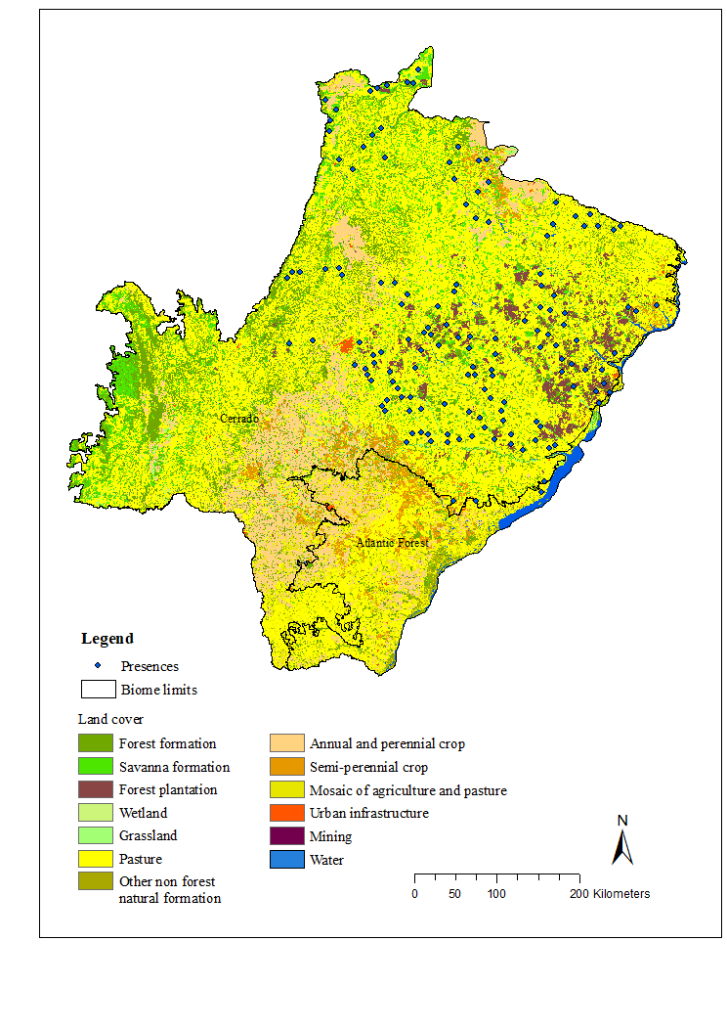 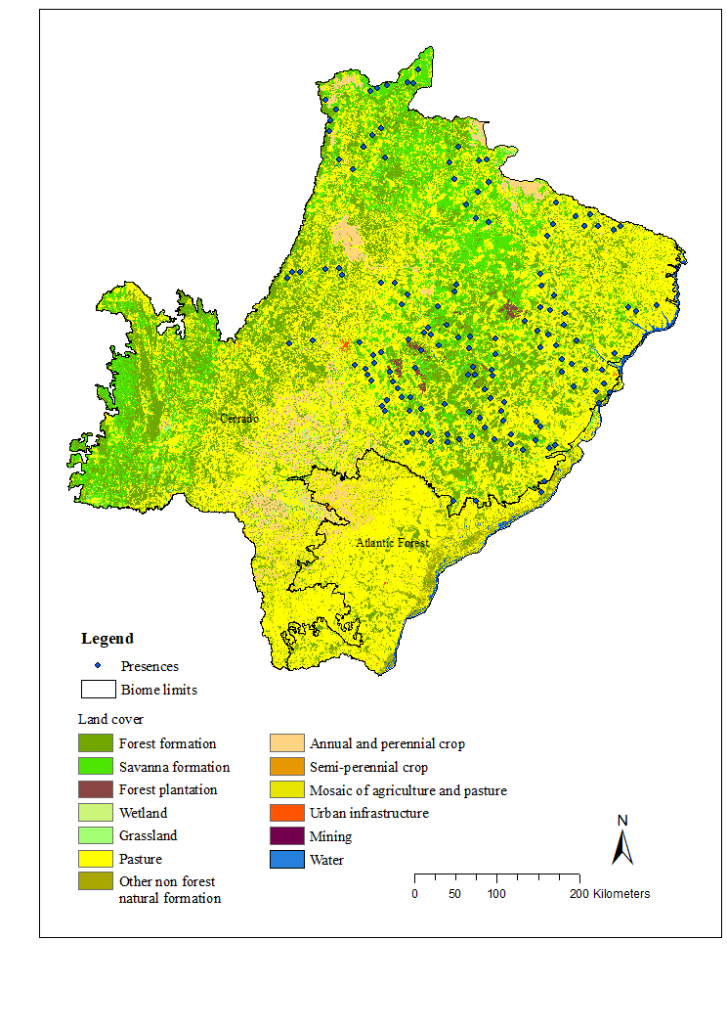 PointLongitudeLatitude1-52.515306-19.7029442-52.500528-19.8293613-52.681944-20.2073064-52.507028-20.0599175-52.365194-19.9294176-52.401222-20.0889177-52.545028-20.3159448-52.250583-20.1263619-52.423333-20.35519410-52.516444-20.4997511-52.255139-20.25661112-52.336611-20.47291713-52.116944-20.42602814-52.276778-20.62502815-52.277972-20.76144416-52.172472-20.67855617-52.022194-20.74380618-52.153639-20.92519419-51.70675-20.56622220-51.839111-20.74266721-51.822917-20.89283322-51.55575-20.05988923-51.467889-20.09933324-51.249611-20.03869425-53.421583-19.81947226-53.443389-19.88869427-53.624417-20.05019428-53.728667-20.28466729-53.949972-20.40827830-53.773222-20.34266731-53.529389-20.25177832-53.701444-20.35719433-53.804333-20.52777834-53.61925-20.47519435-53.401361-20.39302836-54.14475-20.75966737-53.279778-20.38380638-53.873861-20.71947239-53.287417-20.51313940-52.996444-20.40077841-53.242972-20.70886142-52.998333-20.57461143-53.29625-20.79955644-53.220111-20.79886145-53.547722-21.11646-53.120944-20.95933347-53.286306-21.19794448-53.174861-21.26080649-53.521333-21.44683350-53.939972-21.19227851-53.521139-21.524552-53.118417-21.36633353-53.398417-21.49866754-53.258028-21.45969455-53.211944-19.09341756-53.32075-18.94811157-53.072278-19.13458358-53.18825-18.81169459-52.131917-19.0697560-52.033917-19.17583361-51.971889-19.05113962-54.792244-18.03732563-54.803936-18.14771964-54.697833-18.45563965-54.553639-18.56080666-54.438056-18.3227567-54.19675-18.43322268-54.33525-18.19302869-54.238306-18.12041770-55.26175-19.74205671-55.212722-19.67591772-55.121778-19.67508373-54.85225-19.64977874-54.695203-19.63872475-54.667028-19.70661176-54.238889-19.79977877-54.089278-19.79305678-53.960133-19.92372279-54.018156-20.03023180-52.35325-21.55761181-52.41375-21.59577882-52.565605-21.50379383-52.50986-21.36147384-52.556861-21.30633385-52.832637-21.54808686-53.011083-21.49687-52.827667-21.4422588-52.918948-21.29910289-52.933528-21.18641790-52.905667-21.09644491-53.050972-21.0482592-53.034-20.80693-53.042333-20.73847294-53.706139-21.51494495-53.963861-21.5317596-53.802267-21.42408397-53.805317-21.16556798-54.202983-21.1926299-53.924306-21.042139100-54.02525-21.036194101-54.062783-20.946217102-54.113917-20.864267103-54.352611-20.853861104-54.414133-20.73445105-54.315533-20.664417106-54.2462-20.545567107-54.481667-20.439972108-53.734389-21.447944109-54.232458-21.135959110-54.389944-20.797361111-54.531633-20.689617112-54.332067-20.585133113-53.906-21.432217114-54.182867-21.070467115-54.733444-17.916472116-54.849778-17.807083117-54.354889-17.7135118-54.283694-17.685306119-54.18-17.650833120-53.954222-17.621472121-53.888639-17.634056122-53.844417-17.484222123-53.405108-18.318844124-53.177167-18.468508125-53.097617-18.461258126-53.498797-18.485681127-53.449964-18.665189128-53.07645-18.697003129-52.342614-18.926839130-52.371456-19.156083131-52.432439-19.290258132-51.886453-19.177703133-51.718389-19.221922134-51.642944-19.179483135-52.468139-21.951889136-51.753111-20.990611137-51.908444-20.973722138-51.877667-21.100861139-52.503278-22.073194140-52.703-21.611528141-53.458333-22.160333142-53.212639-22.170139143-54.984472-20.423444144-55.246944-20.452194VariableDescriptionDateSpatial resolutionSourceAvailable atBioclimatic variables19 Bioclimatic variables, derived from the monthly temperature and rainfall values, representing annual trends (e.g., mean annual temperature, annual precipitation) seasonality (e.g., annual range in temperature and precipitation) and extreme or limiting environmental factors (e.g., temperature of the coldest and warmest month, and precipitation of the wet and dry quarters)1970-200030-arc secondFick & Hijmans 2017https://worldclim.org/DEM*Global digital elevation model from USGS199630-arc secondDigital Object Identifier (DOI) number: /10.5066/F7DF6PQShttps://www.usgs.gov/centers/eros/science/usgs-eros-archive-digital-elevation-global-30-arc-second-elevation-gtopo30?qt-science_center_objects=0#qt-science_center_objects)Elevation SRTM imagery200030-arc secondJarvis et al. 2008http://srtm.csi.cgiar.org/Slope SRTM imagery200030-arc secondJarvis et al. 2008http://srtm.csi.cgiar.org/ExposureSRTM imagery200030-arc secondJarvis et al. 2008http://srtm.csi.cgiar.org/Terrain RuggednessTerrain ruggedness as the variation in three-dimensional orientation of grid cells within a neighborhood (derived from SRTM elevation, calculated by the Vector Ruggedness Measure (VRM) Toolbox for ArcGis)200030-arc secondSappington et al. 2007https://www.arcgis.com/home/item.html?id=9e4210b3ee7b413bbb1f98fb9c5b22d4Land coverClasses from land cover201830mProject MapBiomas 2020https://mapbiomas.org/BedrockDepth to Bedrock (R horizon) up to 200 cm and Sand content (50–2000 micro meter) mass fraction in % from Soil Grids2016250mHengl et al. 2017https://www.isric.org/explore/soilgridsSandPredictions of sand in the soil (weight %)2016250mHengl et al. 2017https://www.isric.org/explore/soilgridsDist_riversEuclidean distance from drainage 30-arc secondAgência Nacional de Águas (ANA)http://metadados.ana.gov.br/geonetwork/srv/pt/main.homeForest CoverFraction of green vegetation cover2014-2017300mCopernicus Global Land Service (CGLS)https://land.copernicus.eu/global/products/fcoverFAPARFraction of absorbed photosynthetically active radiation2014-2017300mCopernicus Global Land Service (CGLS)https://land.copernicus.eu/global/products/fcoverShannon DiversityShannon Diversity of enhanced vegetation index (EVI)30-arc secondTuanmu & Jetz 2015http://www.earthenv.org/texture